Załącznik nr 10WYMAGANE PARAMETRY DRZWIDrzwi wewnątrzklatkowe EI 30 pełneParametry:- odporność ogniowa EI 30- klasa izolacji akustycznej Rw = 32 dB- wypełnienie z płyty wiórowej otworowej- drzwi jednoskrzydłowe- system przylgowy- okleina CPL 0,7 mm- zamek z wkładkę patentową- klamka z szyldem- uszczelka puchnąca pod wpływem wysokiej temperatury w skrzydle- uszczelka progowa ruchoma w skrzydle- ościeżnica stała MDF EI30 100 mm z uszczelką ognioodporną  Wymiary poszczególnych drzwi zgodnie z projektem budowalnym.           Wizualizacja: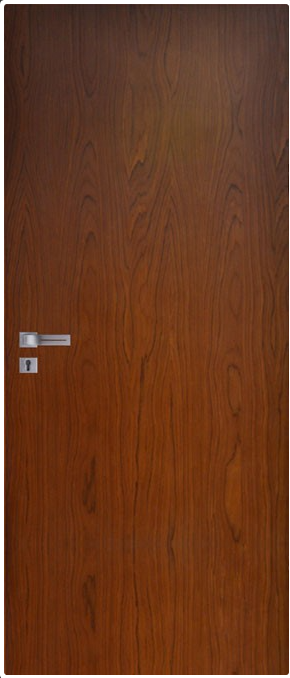 Drzwi wewnątrzklatkowe EI 30 przeszklone           Parametry:
           - odporność ogniowa EI 30
           - klasa izolacji akustycznej Rw = 32 dB
           - wypełnienie z płyty wiórowej otworowej 
           - drzwi jednoskrzydłowe
           - system przylgowy
           - okleina CPL 0,7 mm
           - zamek z wkładkę patentową
           - klamka z szyldem
           - szyba przeźroczysta ognioodporna
           - uszczelka puchnąca pod wpływem wysokiej temperatury w skrzydle
           - uszczelka progowa ruchoma w skrzydle
           - ościeżnica stała MDF EI30 100 mm z uszczelką ognioodporną
           Wymiary poszczególnych drzwi zgodnie z projektem budowalnym.     Wizualizacja: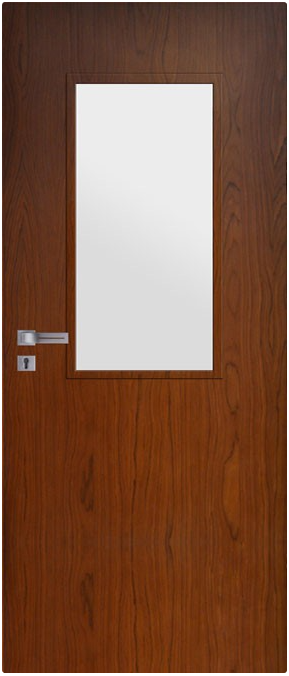 Drzwi wewnątrzlokalowe
Parametry:     - wypełnienie z płyty wiórowej pełnej
     - całość obłożona płytą HDF
     - okleina CPL 0,7 mm
     - boki skrzydła pokryte taśmą brzegową ABS
     - dwa zawiasy czopowe 
     - zamek na klucz zwykły, z blokadą łazienkową lub dostosowany pod wkładkę
       patentową 
     - klamka z szyldem
     - drzwi jednoskrzydłowe
     - ościeżnice przylgowe MDF       Wymiary poszczególnych drzwi zgodnie z projektem budowalnym.      Wizualizacja: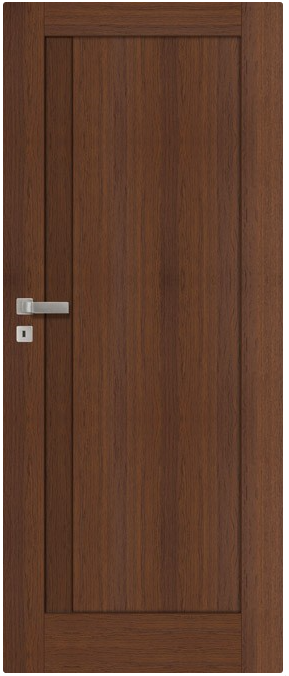 Drzwi zewnętrzneParametry:
- profil aluminiowy ciepły
- panel pełny- klamka z szyldem
- drzwi dwuskrzydłowe (90x205 + 30x205)
- ościeżnica aluminiowa- malowane w kolorze RAL do uzgodnienia           Wymiary poszczególnych drzwi zgodnie z projektem budowalnym.